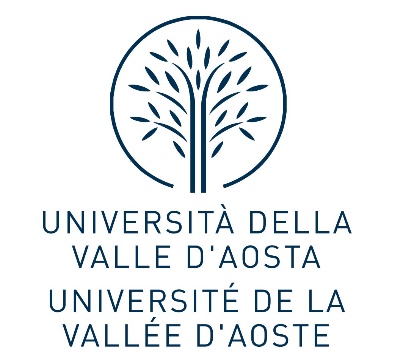 DOMANDA DI PARTECIPAZIONE PER LA SELEZIONE DI 15 STUDENTI ISCRITTI AL CORSO DI LAUREA IN SCIENZE POLITICHE E DELLE RELAZIONI INTERNAZIONALI AI FINI DELLA FREQUENZA DELL’ANNO ACCADEMICO 2020/2021 IN MOBILITA’ PRESSO L’UNIVERSITE SAVOIE MONT BLANC NELL’AMBITO DELLA CONVENZIONE ATTIVA PER IL RILASCIO DEL DOPPIO DIPLOMA.ALLA DIREZIONE GENERALE DI ATENEO_l_ sottoscritt_  ________________________________________ ______________________________________						(cognome e nome) nat_  a _____________________(prov. _____) il _________________codice fiscale________________________cittadinanza _______________________ residente in __________________   CAP__________Via __________________________________	 n. ______telefono _________________	cellulare ___________________e-mail___________________________________iscritt_, nell’a.a. 2018/2019, al 1° anno del corso di laurea in Scienze Politiche e delle Relazioni InternazionaliCHIEDEdi poter partecipare alla selezione di 15 studenti iscritti al corso di laurea in scienze politiche e delle relazioni internazionali ai fini della frequenza dell’anno accademico 2020/2021 in mobilità presso l’Université Savoie Mont Blanc nell’ambito della convenzione attiva per il rilascio del doppio diploma.A TAL FINE DICHIARAdi aver preso visione dell’AVVISO PER LA SELEZIONE di 15 studenti iscritti al corso di laurea in Scienze politiche e delle relazioni internazionali ai fini della frequenza dell’anno accademico 2020/2021 in mobilità presso l’Université Savoie Mont Blanc nell’ambito della convenzione attiva per il rilascio del doppio diploma.di avere una adeguata conoscenza della lingua francese di allegare la seguente documentazione: curriculum vitae (preferibilmente in formato europeo);lettera di motivazione personali all’adesione al progetto di mobilità.Aosta,il ______________________________________________________firma dello studenteN. MATRICOLA __________________